パソコン小話（２６９）2019/11/12Outlookメールの表示　その３：フォルダーウィンドウの操作メールを起動した時に、受信トレイとか、送信トレイなどが表示されているエリアを「フォルダーウィンドウ」と呼びます。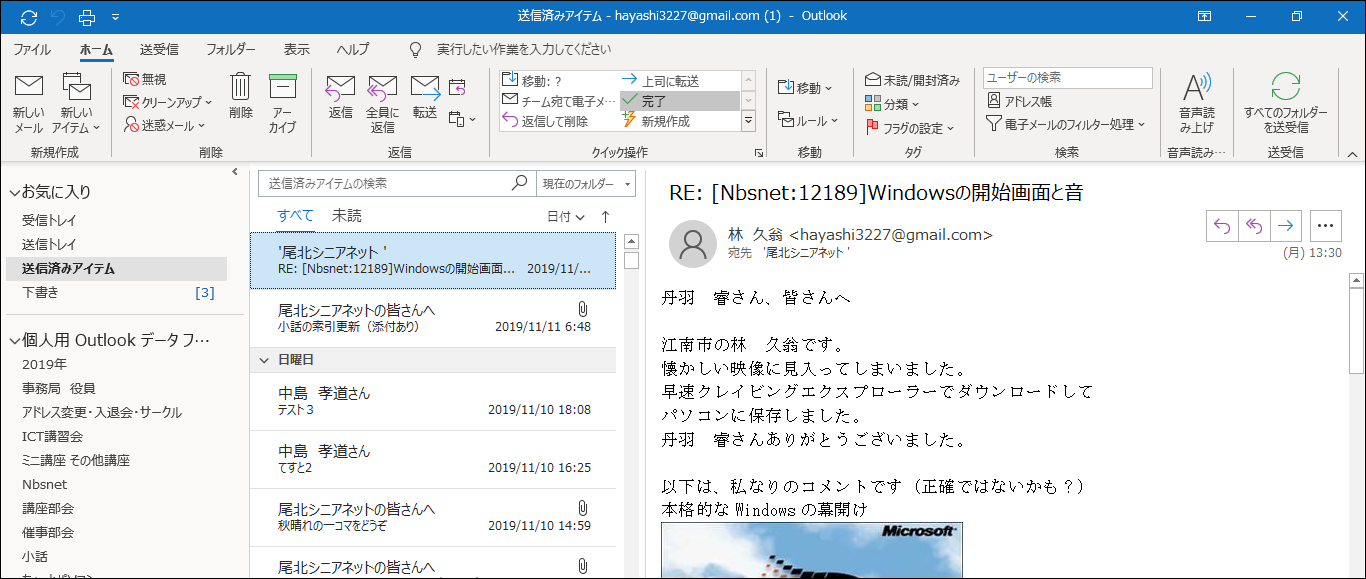 この表示方法は、変えられます。また、意図しない表示になって、元に戻せないといった時に、以下をお試し下さい。1．標準の表示　各フォルダー（受信トレイなど）が表示されています。　確認方法　→　表示　→　フォルダーウィンドウ　→　標準にチェック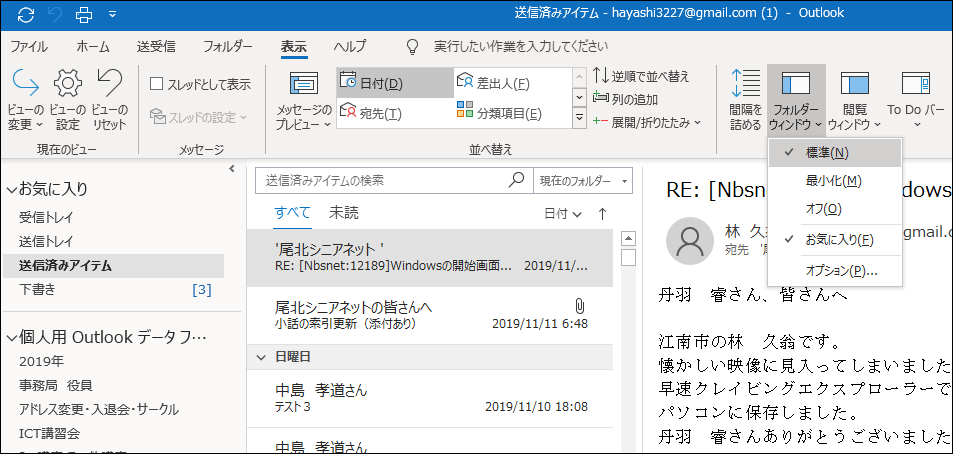 2．フォルダーウィンドウの最小化　　表示　→　フォルダーウィンドウ　→　最小化（左側に小さく表示）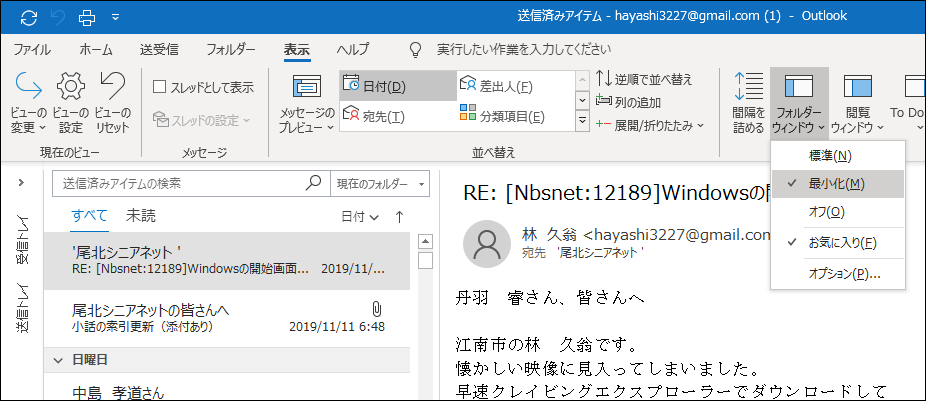 　最小化を元に戻す　→　フォルダーウィンドウ　→　標準　※標準に戻すもう一つの方法　　　左端のをクリック・・・フォルダーウィンドウが広がる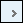 　　「フォルダーウィンドウ」が広がりましたが、この状態では、件名などが隠れてしまいます。　→　ピンマークをクリック　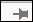 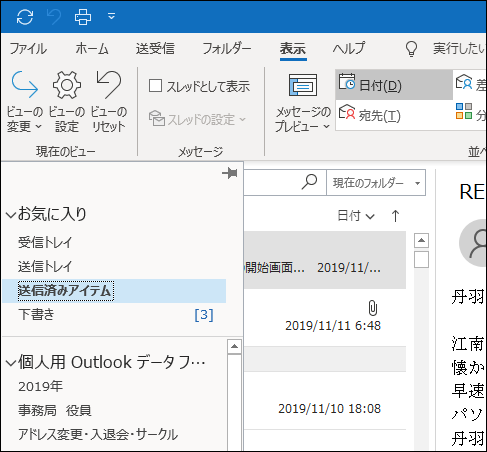 　件名なども、正常に表示されました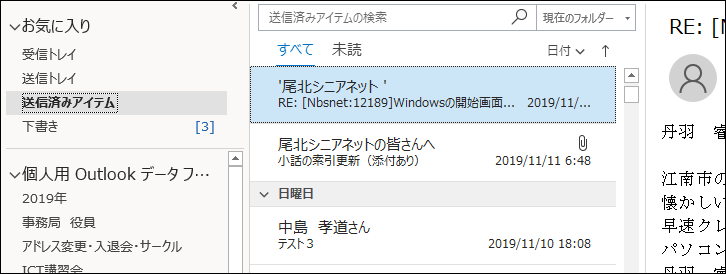 以上は、本文のプレビュー無しの画面でも同じ操作になります。文章にすると、複雑になりますが、やってみれば簡単です。お試し下さい。以上